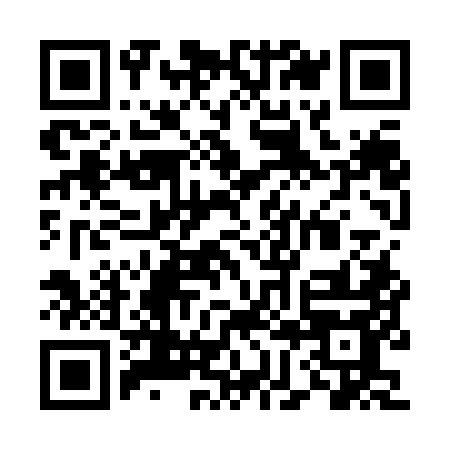 Prayer times for Hillside Terrace Homes, Minnesota, USAMon 1 Jul 2024 - Wed 31 Jul 2024High Latitude Method: Angle Based RulePrayer Calculation Method: Islamic Society of North AmericaAsar Calculation Method: ShafiPrayer times provided by https://www.salahtimes.comDateDayFajrSunriseDhuhrAsrMaghribIsha1Mon3:205:231:155:279:0711:102Tue3:215:231:155:279:0711:093Wed3:225:241:155:279:0711:094Thu3:235:251:165:279:0611:085Fri3:245:251:165:279:0611:076Sat3:255:261:165:279:0511:067Sun3:275:271:165:279:0511:058Mon3:285:281:165:279:0511:049Tue3:295:291:165:279:0411:0310Wed3:315:291:175:279:0311:0211Thu3:325:301:175:279:0311:0012Fri3:345:311:175:279:0210:5913Sat3:355:321:175:269:0110:5814Sun3:375:331:175:269:0110:5615Mon3:385:341:175:269:0010:5516Tue3:405:351:175:268:5910:5317Wed3:425:361:175:268:5810:5218Thu3:445:371:175:258:5710:5019Fri3:455:381:175:258:5610:4920Sat3:475:391:185:258:5510:4721Sun3:495:401:185:258:5410:4522Mon3:515:411:185:248:5310:4423Tue3:525:421:185:248:5210:4224Wed3:545:441:185:248:5110:4025Thu3:565:451:185:238:5010:3826Fri3:585:461:185:238:4910:3627Sat4:005:471:185:228:4810:3528Sun4:015:481:185:228:4610:3329Mon4:035:491:185:218:4510:3130Tue4:055:511:185:218:4410:2931Wed4:075:521:175:208:4210:27